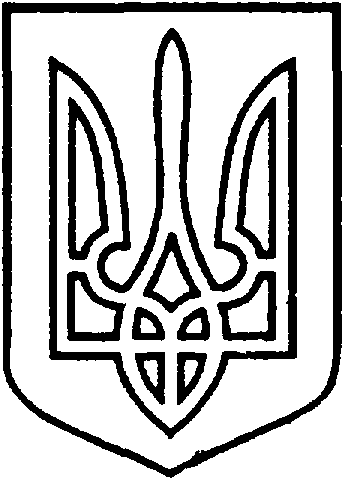 УКРАЇНАВІЙСЬКОВО-ЦИВІЛЬНААДМІНІСТРАЦІЯМІСТАСЄВЄРОДОНЕЦЬКЛУГАНСЬКОЇОБЛАСТІРОЗПОРЯДЖЕННЯКЕРІВНИКА ВІЙСЬКОВО-ЦИВІЛЬНОЇ  АДМІНІСТРАЦІЇЛуганська обл., м. Сєвєродонецьк,бульвар Дружби Народів, 3201 жовтня2020 року                                                    №566Про призначення директораКП «Сєвєродонецьккомунсервис» Керуючись Законом України «Про військово-цивільні адміністрації»,Законом України «Про місцеве самоврядування в Україні»,ст.9 Закону України «Про державну реєстрацію юридичних осіб, фізичних осіб - підприємців та громадських формувань», враховуючи службову записку Управління житлово-комунального господарства Військово-цивільної адміністрації міста Сєвєродонецьк Луганської області від 01 жовтня 2020 року № 214, на підставі заявиАСТАПОВА Є.А.від 01жовтня2020 року,ПРИЗНАЧИТИдиректоромкомунального підприємства «Сєвєродонецьккомунсервис» з 01 жовтня 2020 рокуАСТАПОВА Євгена Анатолійовича.Визначити директора комунального підприємства «Сєвєродонецьккомунсервис»АСТАПОВА Євгена Анатолійовичауповноваженою особою, яка може вчиняти дії від імені комунального підприємства«Сєвєродонецьккомунсервис», має право підпису, відкривати рахунки в банках, підписувати договоритощо.Розпорядження керівника Військово-цивільної адміністрації міста Сєвєродонецьк Луганської області від 31 серпня 2020 року № 165 вважати таким, що втратило чинність.Фонду комунального майна Військово-цивільної адміністрації міста Сєвєродонецьк Луганської області підготувати проєкт контрактупро призначення директором комунального підприємства «Сєвєродонецьккомунсервис»АСТАПОВА Євгена Анатолійовича строком на 1 рік.Дане розпорядження підлягає оприлюдненню.Контроль за виконанням цього розпорядження покладаю на заступника керівника Військово-цивільної адміністрації міста Сєвєродонецьк Луганської області Олега КУЗЬМІНОВА.Керівник військово-цивільної адміністрації                              Олександр СТРЮК 